О внесении изменений в постановление Администрации сельского поселения Артюшкино муниципального района Шенталинский Самарской области от 29.09.2020 г. № 41-п  «Об утверждении перечня муниципального имущества, находящегося в собственности сельского поселения Артюшкино муниципального района Шенталинский, свободного от прав третьих лиц, используемого в целях предоставления его во владение и (или) пользование на долгосрочной основе субъектам малого и среднего предпринимательства и организациям, образующим инфраструктуру поддержки субъектов малого и среднего предпринимательства»	В целях имущественной поддержки субъектов малого и среднего предпринимательства и организаций, образующих инфраструктуру поддержки субъектов малого и среднего предпринимательства на территории сельского поселения Артюшкино муниципального района Шенталинский Самарской области, руководствуясь статьей 18 Федерального закона от 24 июля 2007 года                 № 209-ФЗ "О развитии малого и среднего предпринимательства в Российской Федерации", Положением «О порядке формирования, ведения, обязательного опубликования перечня муниципального имущества, находящегося в собственности сельского поселения Артюшкино муниципального района Шенталинский свободного от прав третьих лиц, используемого в целях предоставления его во владение и (или) пользование на долгосрочной основе субъектам малого и среднего предпринимательства и организациям, образующим инфраструктуру поддержки субъектов малого и среднего предпринимательства», утвержденного постановлением Администрации сельского поселения Артюшкино муниципального района Шенталинский Самарской области от 28.04.2017 г. № 21-п (в редакции от 27.03.2019 г.,                   от 26.01.2021 г.), Администрация сельского поселения Артюшкино муниципального района Шенталинский Самарской областиП О С Т А Н О В Л Я Е Т:         1. Внести в постановление Администрации сельского поселения Артюшкино муниципального района Шенталинский Самарской области от 29.09.2020 г. № 41-п «Об утверждении перечня муниципального имущества, находящегося в собственности сельского поселения Артюшкино муниципального района Шенталинский, свободного от прав третьих лиц, используемого в целях предоставления его во владение и (или) пользование на долгосрочной основе субъектам малого и среднего предпринимательства и организациям, образующим инфраструктуру поддержки субъектов малого и среднего предпринимательства» следующее изменение: изложить приложение к постановлению в редакции приложения к настоящему постановлению.  2. Настоящее постановление вступает в силу со дня его официального опубликования.3. Опубликовать настоящее постановление в газете «Вестник поселения Артюшкино» и на официальном сайте Администрации сельского поселения Артюшкино муниципального района Шенталинский Самарской области в сети «Интернет» artyushkino.shentala.su.4.  Контроль за исполнением настоящего постановления оставляю за собой.И.о. Главы сельского поселения Артюшкино                     Н.И. Илехметкина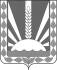 Администрациясельского поселения Артюшкино                муниципального района    Шенталинский          Самарской областиПОСТАНОВЛЕНИЕ       от  12 октября  2023г.    №  35-п      _______________________________________ул. Центральная, д. 21, д. Костюнькино, Шенталинский район,  Самарская область, 446901тел. 8(84652)47-510e-mail: artyushkino@shentala.su